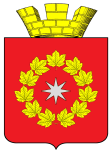 СОВЕТ ДЕПУТАТОВ                   ГОРОДСКОГО ПОСЕЛЕНИЯ Р.П.ОКТЯБРЬСКИЙОКТЯБРЬСКИЙ МУНИЦИПАЛЬНЫЙ РАЙОНВОЛГОГРАДСКАЯ ОБЛАСТЬР Е Ш Е Н И Е11 сессия 4 созыва от 27 марта 2020 года                                                                                         № 11-4/54О передаче имущества из муниципальнойсобственности городского поселенияр.п. Октябрьский в государственнуюсобственность Волгоградской области	Рассмотрев обращение Администрации городского поселения р.п. Октябрьский о передаче объектов электроснабжения, находящихся в собственности городского поселения р.п. Октябрьский, в государственную собственность Волгоградской области, в соответствии с Федеральным законом от 06.10.2003 года № 131-ФЗ «Об общих принципах организации местного самоуправления в Российской Федерации», Совет депутатов городского поселения р.п. Октябрьский РЕШИЛ:1. Передать объекты электроснабжения, а также земельный участок, в границах которого расположен объект электроснабжения, из муниципальной собственности городского поселения р.п. Октябрьский в государственную собственность Волгоградской области согласно приложения.2.  Прием-передачу осуществить в установленном порядке.  3.  После подписания актов приема-передачи списать с баланса казны  администрации городского поселения р.п. Октябрьский имущество, указанное в приложении к настоящему Решению.4. Настоящее Решение вступает в силу с момента его подписания и подлежит официальному обнародованию.Председатель Совета депутатов городского поселения р.п. Октябрьский                                                             Ткаченко Н.П.Глава  городского поселения р.п. Октябрьский                                                                              Стариков А.С.Приложение № 1к решению Совета депутатовгородского поселения р.п. Октябрьский                                                                                                                                                                                           от 27.03.2020 г. №11-4/54 ПЕРЕЧЕНЬ имущества, передаваемого безвозмездно из муниципальной собственности городского поселения р.п. Октябрьский Октябрьского  муниципального района Волгоградской области в государственную собственность Волгоградской области №п/пПолное наименование организацииАдрес места нахождения организации, ИНН организацииНаименование имуществаАдрес места нахождения имуществаИндивидуализирующие характеристики имущества№п/пПолное наименование организацииАдрес места нахождения организации, ИНН организацииНаименование имуществаАдрес места нахождения имущества1234561.ВЛ-0,4 КВ гр №4 от КТП-71 Волгоградская область,  Октябрьский район, р.п. Октябрьский пер. Рабочий до ул. СтаничнаяПротяженность  360 м, кадастровый номер 34:21:000000:23242.Земельный участок Волгоградская область,  Октябрьский район, р.п. Октябрьский пер. Рабочий до ул. СтаничнаяПлощадь 13 кв.м., кадастровый номер 34:21:000000:23393.ВЛ-0,4 КВ гр.№3 от ТП-85Волгоградская область,  Октябрьский район, р.п. Октябрьский ул. Садовая от дома №6 до дома №16аПротяженность  398 м, кадастровый номер 34:21:070013:16714Земельный участок Волгоградская область,  Октябрьский район, р.п. Октябрьский Площадь 17 кв.м., кадастровый номер 34:21:070013:16765.ВЛ-10 КВ от опоры №9-2/5 до КТП-92Волгоградская область,  Октябрьский район, р.п. Октябрьский, ул. Лиманная-ул. КаплуноваПротяженность  584 м кадастровый номер 34:21:070010:8426Земельный участок Волгоградская область,  Октябрьский район, р.п. Октябрьский  ул. Лиманная-ул. КаплуноваПлощадь 18 кв.м., кадастровый номер 34:21:070010:8437.КТП-92 (Тип=КТП-ТВ-100 10/0,4. Трансфор=ТМ-100 10/0,4, АВ; Установка=Киосковая(в металл.корпусе). Способ подкл.=Шинами 4А5*50 рубильники РПС-250А – 2 шт, Гл.рубильник=, РПС; ЛРНД-10/250А)Волгоградская область,  Октябрьский район, р.п. Октябрьский, ул. Лиманная-ул.КаплуноваПлощадь 4,7 кв.м.,  кадастровый номер 34:21:070010:8418Земельный участок Волгоградская область,  Октябрьский район, р.п. Октябрьский  ул. Лиманная-ул. КаплуноваПлощадь   кв.м., кадастровый номер 34:21:070031:1849.ВЛ-0,4  КВ от КТП-98Волгоградская область,  Октябрьский район, р.п. Октябрьский, ул. Гагарина, ул. СвободыПротяженность  397 м, кадастровый номер 34:21:000000:232510Земельный участок Волгоградская область,  Октябрьский район, р.п. Октябрьский  , ул. Гагарина, ул. СвободыПлощадь 14 кв.м., кадастровый номер 34:21:000000:234111ВЛ-0,4  КВ от КТП-96 гр №1Волгоградская область,  Октябрьский район, р.п. Октябрьский  , ул. КрасноармейскаяПротяженность  405 м,  кадастровый номер 34:21:000000:232812Земельный участок Волгоградская область,  Октябрьский район, р.п. Октябрьский   ул. Красноармейская, ул. Лазоревая, ул. ДонскаяПлощадь 313 кв.м., кадастровый номер 34:21:000000:1989